Znak: CUWPK.342.27.2016INFORMACJA O UNIEWAŻNIENIU POSTĘPOWANIACentrum Usług Wspólnych Powiatu Kętrzyńskiego w nawiązaniu do postępowania prowadzonego w imieniu i na rzecz Zarządu Dróg Powiatowych w Kętrzynie w sprawie zapytania cenowego dotyczącego zamówienia pt. „Wykonanie nakładki bitumicznej w ciągu drogi powiatowej nr 1699N Św. Lipka - Szestno na odcinku Lembruk - Pilec”- informuje o unieważnieniu w/w postępowania.Przygotowała: Izabela Dadoś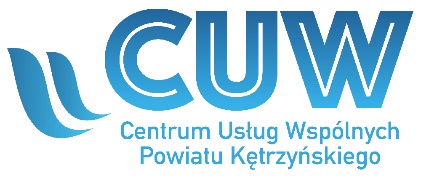 Kętrzyn, dnia 08.12.2016r.